ANNEXURE-II			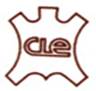 ANALYSIS – COUNTRY WISE EXPORT PERFORMANCE OF LEATHER, LEATHER PRODUCTS ANDFOOTWEAR DURING APRIL-MAY 2022 VIS-A-VIS APRIL -MAY 2021The Top 15 countries together account about 77% of India’s total leather & leather products export during April-May 2022 with export value of US $ 683.34 Million.____________(Value in Million US $)(Value in Million US $) EXPORT EXPORT% Share in% Share inCOUNTRYAPR-MAYAPR-MAY% Variationtotal export    total export20212022APR-MAY 2021APR-MAY 2022U.S.A.128.60211.6564.58%20.77%23.85%GERMANY65.9398.6949.69%10.65%11.12%U.K.53.3777.5445.29%8.62%8.74%ITALY39.9964.5661.44%6.46%7.28%FRANCE33.9439.4916.35%5.48%4.45%NETHERLANDS25.4435.6240.02%4.11%4.01%SPAIN25.1329.4517.19%4.06%3.32%BELGIUM12.1821.7678.65%1.97%2.45%CHINA23.3918.41-21.29%3.78%2.07%U.A.E.15.4117.5213.69%2.49%1.97%AUSTRALIA13.1515.0814.68%2.12%1.70%CANADA6.8914.13105.08%1.11%1.59%DENMARK8.5013.5158.94%1.37%1.52%POLAND12.5613.326.05%2.03%1.50%JAPAN7.5112.6167.91%1.21%1.42%VIETNAM11.2012.279.55%1.81%1.38%PORTUGAL7.7811.7450.90%1.26%1.32%HONG KONG12.7710.77-15.66%2.06%1.21%CHILE6.138.0331.00%0.99%0.90%KOREA REP.5.337.0732.65%0.86%0.80%SOMALIA3.296.93110.64%0.53%0.78%AUSTRIA4.966.4730.44%0.80%0.73%MALAYSIA5.615.12-8.73%0.91%0.58%SWEDEN4.205.121.43%0.68%0.57%S. AFRICA5.335.05-5.25%0.86%0.57%MEXICO5.354.74-11.40%0.86%0.53%SAUDI ARABIA3.764.7325.80%0.61%0.53%SLOVAK REP3.174.5744.16%0.51%0.51%TURKEY2.654.0452.45%0.43%0.46%SWITZERLAND3.763.924.26%0.61%0.44%(Value in Million US $)(Value in Million US $) EXPORT EXPORT% Share in% Share inCOUNTRYAPR-MAYAPR-MAY% Variationtotal export    total export20212022APR-MAY 2020APR-MAY 2021BANGLADESH2.863.6126.22%0.46%0.41%NIGERIA3.163.459.18%0.51%0.39%INDONESIA2.783.1513.31%0.45%0.35%FINLAND2.183.0138.07%0.35%0.34%ISRAEL2.022.9948.02%0.33%0.34%THAILAND2.952.83-4.07%0.48%0.32%RUSSIA5.122.26-55.86%0.83%0.25%HUNGARY2.811.93-31.32%0.45%0.22%CAMBODIA0.971.8994.85%0.16%0.21%SINGAPORE1.631.661.84%0.26%0.19%NEW ZEALAND1.451.556.90%0.23%0.17%NORWAY1.031.5146.60%0.17%0.17%CZECH REPUBLIC1.171.419.66%0.19%0.16%GREECE0.721.3587.50%0.12%0.15%OMAN0.811.2756.79%0.13%0.14%SRI LANKA DES1.170.91-22.22%0.19%0.10%KENYA1.140.87-23.68%0.18%0.10%TAIWAN0.720.8315.28%0.12%0.09%SUDAN1.320.39-70.45%0.21%0.04%DJIBOUTI0.600.21-65.00%0.10%0.02%OTHERS25.0940.7162.26%4.05%4.59%TOTAL619.03887.4143.35%100.00%100.00%Source : DGCI&S